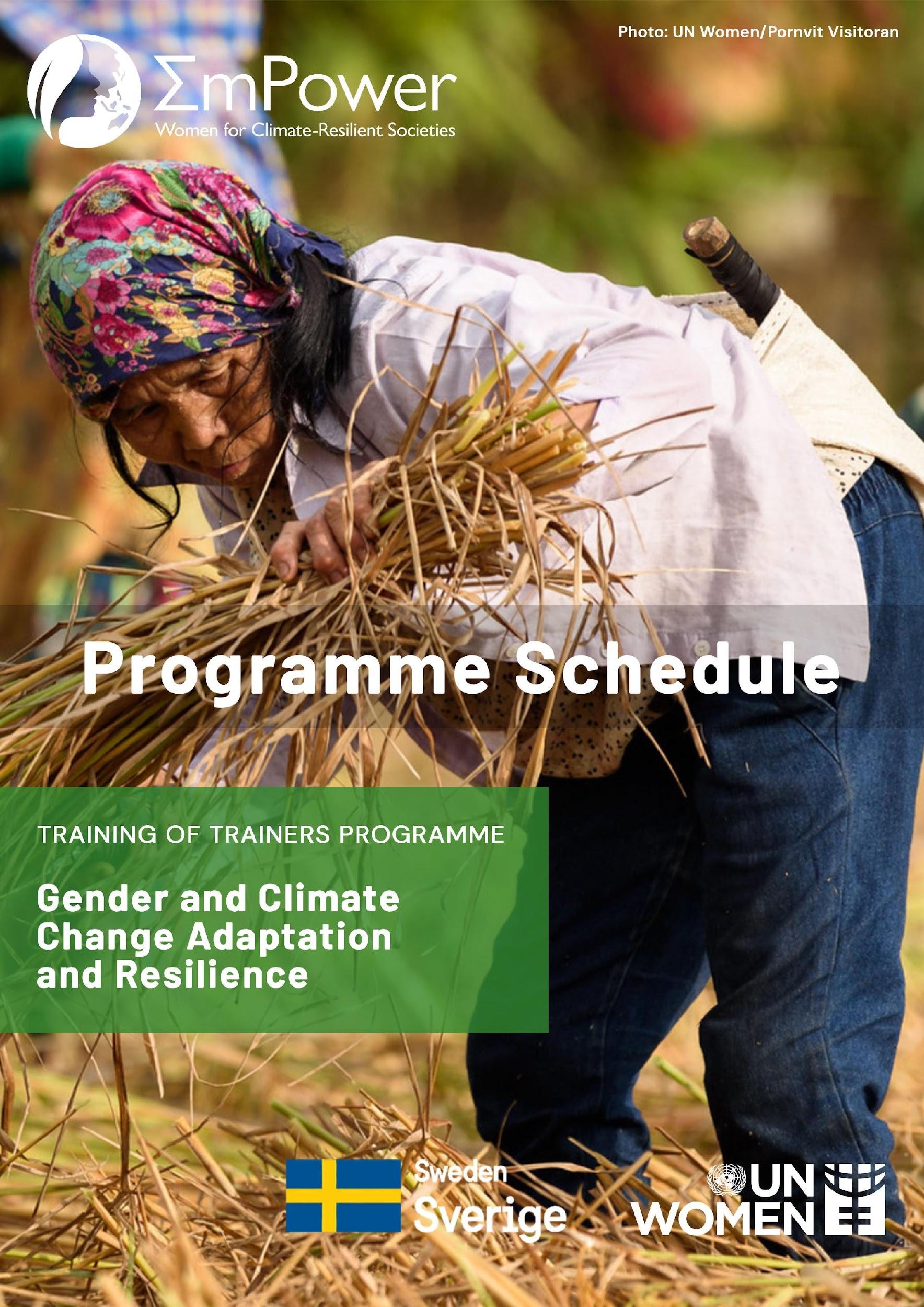 Programme Schedule, (DD/MM/YY)Day 01: DD/MM/YYIntroductory Session (9.00 am - 9.45 am)Session 01: Human Rights and Climate Change (9.45 am - 11.15 am) Session 02: Gender, Climate Change, and Disaster Risk Reduction (11.15 am -1.00 pm) Day 02: DD/MM/YYSession 03: Gender Mainstreaming Frameworks and Tools (Part 1)(9.00 am – 11.00 am) Session 04: Gender Mainstreaming Frameworks and Tools (Part 2) (11.00 am –1.00 pm) Day 03: DD/MM/YYSession 05: Global Climate Change and Disaster Risk Reduction Frameworks and Policy Landscape(9.00 am – 12.00 pm)Session 06: Consolidation of learnings and way forward (12.00 pm – 1.00 pm) Time SlotsDurationActivitiesFacilitator9.00 am – 9.05 am05 minutesWelcome Address 9.05 am – 9.15 am10 minutesGuiding norms and practical information for the workshop (including online etiquette)9.15 am – 9.25 am10 minutesParticipants self-introduction and expectation sharing9.25 am – 9.35 am10 minutesOpening remarks on “Gender in Climate Change and Disaster Risk Reduction (CCDRR)”9.35 am – 9.40 am05 minutesOverview of the programme: Agenda and objective sharing9.40 am – 9.45 am05 minutesPre-test (using Google forms)Time SlotsDurationActivitiesFacilitator9.45 am – 10.15 am30 minutesPresentation 01: Human Rights, Human Rights Based Approach (HRBA), Leave No One Behind (LNOB), Social Inclusion, Gender Equality and Intersectionality10.15 am – 11.00 am15 minutesVideo Documentary 01: Importance of HRBA, LNOB and Gender Equality in context of Sustainable Development Goals (SDGs)OrVideo Documentary 02: Impacts of Global Climate Change based on IPCC 5th Assessment Report30 minutesBreak out group discussion based on questions related to the video shown and report back11.00 am -11.15 am15 minutesHealth breakTime SlotsDurationActivitiesFacilitator11.15 am- 11.45 am30 minutesPresentation 02:  Climate Change, associated risks, and gender differentiated vulnerability.Need for gender responsive climate change and disaster risk reduction (CCDRR) in families, communities, and society11.30 am – 11.50 am20 minutesPresentation 03:Local and Sectoral Adaptation Models 11.50 am – 12.35 pm45 minutesCountry Experiences 01:Presentation on sectoral case studies related to climate change resilience or disaster risk reduction12.35 pm- 12.55 pm20 minutesGroup Exercise 01:Breakout group discussion using Gender Responsiveness Assessment Scale (GRAS) 12.55 pm- 1.00 pm05 minutesWind-up of the day 01Day 01 Learning Outcomes:Understanding of fundamentals of climate change, risks, and vulnerabilities Introduction to human rights views on the climate change-disaster risk reduction-gender inter-linkages Better understanding of human right based approach (HRBA), leave no one behind (LNOB), social inclusion, gender equality, and intersectionalities Exploring the gender dimensions of climate change: participants can recognize and understand the gender differentiated vulnerability Ability to establish linkages among climate change impacts, vulnerability, and growing gender inequity Realizing gender implications of climate change in select sectors or localitiesTime SlotsDurationActivitiesFacilitator9.00 am – 9.15 am15 minutesRecap of Day 1 learnings and introduction to Day 2 programme9.15 am – 10.00 am45 minutesPresentation 04: Gender Mainstreaming in project cycle- Frameworks & Tools for Gender Analysis and Assessment10.00 am – 10.45 am45 minutesGroup Exercise 02: Break out group discussion on the application of Moser and/or Harvard frameworks for gender analysis10.45 am -11.00 am15 minutesHealth breakTime SlotsDurationActivitiesFacilitator11.00 am – 11.30 am30 minutesPresentation 05: Gender Responsive Planning, Implementation, Monitoring and Evaluation11.30 am- 12.00 pmminutesCountry ExperiencesPresentation on international/local community-based adaptation case12.00 pm-12.45 pm45 minutesGroup Exercise 03: Break out group discussion on the application of planning (Causes, Consequences and Solutions Framework)implementation (Case review method) and/ormonitoring and evaluation tools (Wheel ranking)12.45 pm-12.55 pm10 minutesReport back on key learnings from group exercises 02 and 0312.55 pm- 1.00 pm05 minutesWind-up of the day 02Day 02 Learning Outcomes:Understanding the tools and frameworks at hand for mainstreaming gender in different phases of project planning Identification of strategies and tools which would be most suitable to the contextLearning the step-by-step process for application of select gender analysis tools Orientation to local area-based adaptation planning approaches Application of strategies for gender responsive actionTime SlotsDurationActivitiesFacilitator9.00 am – 9.15 am15 minutesRecap of Day 2 learnings and introduction to Day 3 programme9.15 am – 10.00 am45 minutesPresentation 06: Global CCDRR Frameworks  OR45 minutesGroup Exercise 04: Cross and Knots game on Global CCDRR frameworks10.00 am - 10.20 am20 minutesPresentation 07: National CCDRR Policy Framework  10.20 am - 11.00 am40 minutesCountry Experience:National CCA Policies, Programmes, and Budgets Progress on Sendai framework and legal/policy provisions on gender at the national level 11.00 am - 11.15 am15 minutesHealth break11.15 am- 11.45 am30 minutesGroup Exercise 05: Case study-based discussion on “Engendering National CCDRR Policies- Entry Points for Civil Society Organizations (CSOs)”11.45 am - 12.00 pm15 minutesSummary of learning from Day 3Time SlotsDurationActivitiesFacilitator12.00 pm – 12.10 pm10 minutesPost-test (by Google forms)12.10 pm- 12.30 pm20 minutesApplication of learnings from the training programme: Open Discussion/ Reflection from participants12.30 pm- 12.45 pm15 minutesWay forward: Using the Gender and Climate Change Resilience Manual and Training of Trainers (ToT) package12.45 pm- 1.00 pm10 minutesFeedback (by Google forms) and closing remarksDay 03 Learning Outcomes:Understanding the international architecture for CCDRR and the gender mandatesAbility to link the international mandates with national planning mechanisms and frameworksIdentification of entry points for CSOs to mainstream gender within the national planning processesUnderstanding knowledge, capacities, financial and other barriers for CSOs to advocate for gender mainstreaming in CCDRRIdentification ways to strengthen CSOs and CSO networks (through gender action plans) for gender responsive CCDRR work 